The Jersey Race Club 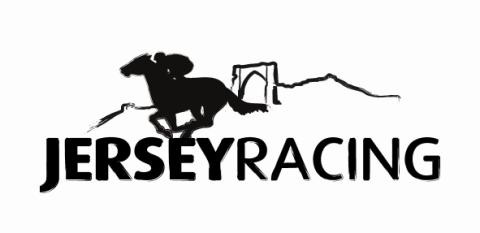 Runners – The Jersey Guineas Sunday 14th May 2017First Race – 2.30pm2 Mile and 1 Furlong Handicap Hurdle (4 y-o +) £30 to enterPrize Money - Winner £1,780 (Penalty value), Second £640, Third £380Weights: Lowest ... 9st 3lb; Highest ... 11st 10lbPenalties (not cumulative): a winner on or after 2nd May of a hurdle race ... 7lb* Little Lottie receives a 4lb W-F-A allowanceSecond Race – 3.05pm 5 Furlong 100 Yards Handicap (3 y-o +) £30 to enterPrize Money - Winner £1,780(Penalty value), Second 640, Third £380Weights: Lowest ... 8st 5lb; Highest ... 10st 12lbPenalties (not cumulative): a winner on or after 2nd May of a race ... 7lbThird Race – 3.40pm THE JERSEY GUINEAS, 1 Mile 100 Yards CONDITIONSFor three year olds and up which have been resident or in training in the Channel Islands since 7th April 2017. This race is also open to three year olds and up which have a handicap rating up to 70 and are not in training in the Channel Islands. £40 to enterPrize Money - Winner £2,380 (Penalty Value), Second £860, Third £510Weights: 3-y-o ... 9st 5lb; 4-y-o and up ... 10st 5lb; Maidens allowed ... 10lb; Fillies and mares allowed ... 3lbFourth Race – 4.15pm One & a Half Miles Handicap(3 y-o +) £30 to enterPrize Money - Winner £1,780 (Penalty value), Second £640, Third £380Weights: Lowest ... 8st 5lb; Highest ... 10st 12lbPenalties (not cumulative): a winner on or after 2nd May of a race ... 7lbFifth Race – 4.50pm 1 Mile 1 Furlong Handicap(3 y-o +) (0-55) £30 to enterPrize Money - Winner £1,780 (Penalty value), Second £640, Third £380Weights: Lowest ... 8st 5lb; Highest ... 10st 12lbPenalties (not cumulative): a winner on or after 2nd May ... 7lbHorseWeightORTrainerJockeyBowl Imperior11st 10lbs109Alyson MalzardFreddie TettCahill11st 7lbs106Christa GilbertAlice MillsFourni9st 13lbs84Alyson MalzardMattie BatchelorSteely9st 12lbs83Karl KukkMark QuinlanHawaiian Freeze9st 6lbs77James MoonLittle Lottie9st 5lbs 9st 3lbs80Angie CorsonPaddy AspellLeyland9st 4lbs75Natalie Lloyd-BeavisGranit Man9st 3lbs oh1955James MoonHorseWeightORTrainerJockeyIt Must Be Faith10st 12lbs66Mick ApplebySerena BrothertonCountry Blue10st 11lbs65Alyson MalzardMattie BatchelorHoncho10st 5lbs59Alyson MalzardFreddie TettPurley Queen9st 13lbs53Christa GilbertAlice MillsMy Meteor9st 12lbs52Natalie Lloyd-BeavisMark QuinlanNational Service9st 7lbs47Clare EllamPaddy AspellSpanish Bounty9st 5lbs45Alyson MalzardVictoria MalzardEngaging Smile9st 2lbs42James MoonRyan WhileFirst Cat9st 0lbs40Karl KukkPhilip PrinceRon’s Ballad8st 13lbs39Karl KukkKersivay8st 5lbs oh823Alyson MalzardHorseWeightORTrainerJOCKEYBlack Night10st 5lbs84James MoonPhilip PrinceAdmirable Art10st 5lbs68Tony CarrollAussie Lyrics10st 5lbs68Christa GilbertHard to Handel10st 5lbs63Clare EllamPaddy AspellHoncho10st 5lbs59Alyson MalzardDiamond Penny10st 5lbs55Angie CorsonTom MarettBenoordenhout10st 5lbs52Tony Le BrocqLucifers Shadow10st 5lbs42Christa GilbertFirst Cat10st 5lbs40Karl KukkGrey Panel10st 5lbs37Tony Le BrocqFlutterbee10st 2lbs72Alyson MalzardMattie BatchelorPrincess Kodia10st 2lbs67Alyson MalzardFreddie TettGabster10st 2lbs61Karl KukkMark QuinlanMendacious Harpy10st 2lbs61Alyson MalzardVictoria MalzardChapeau Bleu10st 2lbs51Christa GilbertAlice MillsDaring Knight9st 9lbs64Clare EllamHorseWeightORTrainerJockeyCahill10st 12lbs73Christa GilbertRainbow Lad10st 9lbs 10st 12lbs70Mick ApplebySerena BrothertonAussie Lyrics10st 7lbs 10st 10lbs68Christa GilbertAlice MillsGabster10st 0lbs61Karl KukkFrivolous Prince9st 7lbs  9st 10lbs54Karl KukkPhilip PrinceMr Opulence9st 2lbs  9st 5lbs49Tony Le BrocqHawaiian Freeze8st 12lbs  9st 1lbs45James MoonRyan WhileLittle Lottie8st 12lbs45Tom Gretton Leyland8st 11lbs44Natalie Lloyd-BeavisGrey Gem8st 9lbs42Karl KukkSpring Dixie8st 6lbs  8st 9lbs39Alyson MalzardMichelle HooperHorseWeightORTrainerJockeyCaius College Girl10st 12lbs54Natalie Lloyd-BeavisMattie BatchelorBenoordenhout10st 10lbs52Tony Le BrocqChapeau Bleu10st 9lbs51Christa GilbertMoi Aussie10st 9lbs51Mick ApplebySir Jamie10st 9lbs51Tony CarrollBlue Sea of Ibrox10st 3lbs45Angie CorsonGrey Gem10st 0lbs42Karl KukkMark QuinlanLucifers Shadow10st 0lbs42Christa GilbertAlice MillsGrey Panel9st 9lbs37Tony Le BrocqCarrera9st 7lbs35Alyson MalzardVictoria MalzardBrown Velvet9st 5lbs33Karl KukkPhilip PrinceOcean Crystal9st 5lbs33Alyson MalzardFreddie TettCaptain James8st 13lbs27Christa GilbertPaddy AspellFrankki M8st 5lbs oh514Angie CorsonMichelle HooperLady Petrus8st 5lbs oh712Karl Kukk